                                       ლაგოდეხის მუნიციპალიტეტის საკრებულოს                     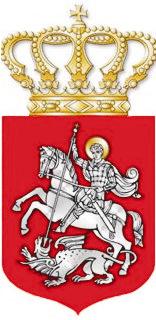 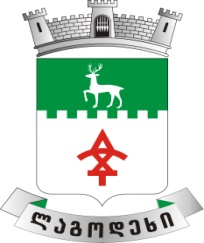 დადგენილება № __                                                           2022  წლის   __ „ლაგოდეხის მუნიციპალიტეტის  ტერიტორიაზე გარე რეკლამის განთავსების ნებართვის შემოღების, გარე რეკლამის განთავსების ნებართვის მიღების წესისა და გარე რეკლამის ნებართვის ფორმის დამტკიცების შესახებ“ ლაგოდეხის მუნიციპალიტეტის საკრებულოს  2018 წლის 03 აგვისტოს N68 დადგენილებაში ცვლილების შეტანის შესახებ ნორმატიული აქტების შესახებ „საქართველოს ორგანული კანონის მე-20 მუხლის მე-4 პუნქტის შესაბამისად, ლაგოდეხის  მუნიციპალიტეტის საკრებულო ადგენს:მუხლი 1შეტანილი იქნას ცვლილება „ლაგოდეხის მუნიციპალიტეტის  ტერიტორიაზე გარე რეკლამის განთავსების ნებართვის შემოღების, გარე რეკლამის განთავსების ნებართვის მიღების წესისა და გარე რეკლამის ნებართვის ფორმის დამტკიცების შესახებ“ ლაგოდეხის მუნიციპალიტეტის საკრებულოს  2018 წლის 03 აგვისტოს N68 დადგენილებაში.  (www.matsne.gov.ge 10.08.2018 (240120100.35.167.016418).მუხლი  2 „ლაგოდეხის მუნიციპალიტეტის  ტერიტორიაზე გარე რეკლამის განთავსების ნებართვის შემოღების, გარე რეკლამის განთავსების ნებართვის მიღების წესისა და გარე რეკლამის ნებართვის ფორმის დამტკიცების შესახებ“ დადგენილების სარეზოლუციო ნაწილი ჩამოყალიბდეს შემდეგი რედაქციით:„ლიცენზიებისა და ნებართვების შესახებ“ საქართველოს კანონის 261-ე მუხლის „მკაცრი აღრიცხვის ფორმების შესახებ“ საქართველოს კანონის მე-8 მუხლის პირველი პუნქტის, „რეკლამის შესახებ“ საქართველოს კანონის მე-6 მუხლის მე-3 პუნქტისა  და „ნორმატიული აქტების შესახებ“ საქართველოს კანონის 25-ე მუხლის პირველი პუნქტის „ბ“ ქვეპუნქტის შესაბამისად, ლაგოდეხის საკრებულო ადგენს:“მუხლი3 „ლაგოდეხის მუნიციპალიტეტის  ტერიტორიაზე გარე რეკლამის განთავსების ნებართვის შემოღების, გარე რეკლამის განთავსების ნებართვის მიღების წესისა და გარე რეკლამის ნებართვის ფორმის დამტკიცების შესახებ“ ლაგოდეხის მუნიციპალიტეტის საკრებულოს  2018 წლის 03 აგვისტოს N68 დადგენილების დანართი1-ის „ლაგოდეხის მუნიციპალიტეტის ტერიტორიაზე გარე რეკლამის განთავსების ნებართვის შემოღებისა და გარე რეკლამის განთავსების ნებართვის მიღების წესი“-ს პირველი მუხლის მე-11 პუნქტი ამოღებული იქნას.მუხლი4 დადგენილება ძალაშია გამოქვეყნებისთანავე.            საკრებულოს თავმჯდომარე:                                                          კარლო ჯამბურია